Magnet Y.A.C Professional Youth Work Studentship Scheme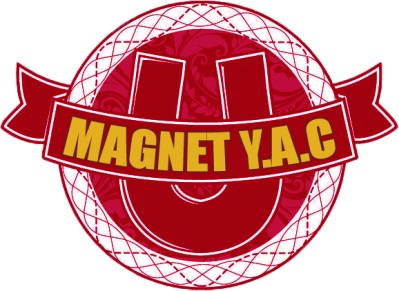 STUDENT APPLICATION FORMPLEASE NOTE – Answer all questions. Incomplete application forms will not be shortlisted.Closing date for application is 28 April 2017.Interviews will take place on 10 & 11 May 2017.Please complete this form electronically, print off, sign and post (Details on back page).Applicant Details Child ProtectionPlease note this post involves ‘regulated activity’ as defined under Safeguarding Vulnerable Groups (NI) Order 2007.DisabilityQualifications/TrainingPlease supply details of qualifications/training you have previously undertaken. You will be expected to supply original certificates to verify your qualifications/training if you are appointed. Work ExperiencePlease provide details of your work experience to date starting with the most recent.Youth Work ExperiencePlease provide details of any experience you have of working or volunteering with young people.KnowledgePlease tell us what you think the key issues are that affect young people today?Experience of working with young peoplePlease demonstrate your experience of working with young people to date (use additional pages if necessary.)Key Skills - TeamworkPlease demonstrate your experience of working as part of a teamKey Skills – Empathy with young peoplePlease detail your experience of responding to the needs of young peopleKey Qualities – Ability to use own initiativePlease demonstrate your ability to use your own initiativeWhy have you applied for the Studentship scheme what do you hope to gain from it?Additional InformationIs there any other information which you feel is relevant to the essential/desirable experience, competencies, knowledge or attributes that you would like us to be aware of?ReferencesPlease give the names and addresses of two referees, one of whom should be able to comment on your suitability to work with children/young people in an educational setting (if applicable) and/or your professional ability. Prior consent of referees should be obtained. References must not be submitted with this form.  Magnet YAC will seek references from your current/most recent employer for all posts involving ‘regulated activity’ when a conditional offer of employment is made.Please note - Any family member or person involved in the recruitment process for the post for which you are currently applying cannot act as a referee.DECLARATION        I understand that this post is (or may be) exempt from the provisions of the Rehabilitation of Offenders (NI) Order 1978. In the event of my application being successful, I consent to a check being made by Access NI, a single history disclosure body, to determine if there is any record of criminal convictions, pending prosecutions, cautions or bind-over orders against me. Signature 							Date Print Name 						Please complete and return this form by the closing date, to the address below.When completed, this form should be returned (hard copy only) by       4.00pm, 28 April 2017 to:Magnet Young Adult Centre81a Hill StreetNewryBT34 1DGLATE APPLICATIONS WILL NOT BE ACCEPTEDTHIS POST IS FUNDED BY THE EDUCATION AUTHORITY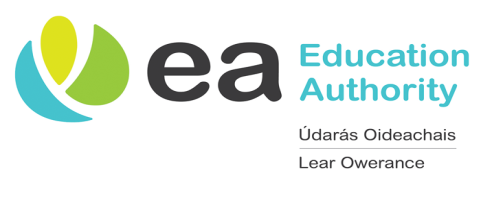 Dr/Mr/Mrs/Ms/MissForename(s)Forename(s)Surname:Previous Surname:Surname:Previous Surname:Home AddressPostcodeDaytime Telephone NoEvening Telephone NoEvening Telephone NoMobile No  E-mail Address  E-mail Address  Date of BirthNational Insurance NumberNational Insurance NumberAre you a resident in NI?Are you a resident in NI?Are you a resident in NI?Are you a resident in NI?YES        NO                      Are you aware of anything in your employment or personal history which would render you unsuitable to work with children and young people?YES             NO                      If yes, please provide details below. Magnet YAC as part of its Equal Opportunities Policy, welcomes applications from people with disabilities. Magnet YAC as part of its Equal Opportunities Policy, welcomes applications from people with disabilities.In accordance with the Disability Discrimination Act, a person is disabled if they have, or have had, ‘a physical or mental impairment which has, or has had a substantial and long-term adverse effect on their ability to carry out normal day to day activities’.In accordance with the Disability Discrimination Act, a person is disabled if they have, or have had, ‘a physical or mental impairment which has, or has had a substantial and long-term adverse effect on their ability to carry out normal day to day activities’.Do you have a disability that requires reasonable adjustments to be made if you are called for interview or assessment?YES            NO        If you consider yourself to have a disability please provide any relevant information about requirements that you have so that reasonable adjustments can be made for your attendance at interview (if shortlisted).If you consider yourself to have a disability please provide any relevant information about requirements that you have so that reasonable adjustments can be made for your attendance at interview (if shortlisted).Qualification/Training ProgrammeAwarding BodyDateOrganisationJob Title/RoleDatesReason for LeavingClub/Unit/OrganisationNature of RoleDatesReferee 1Referee 2Name	AddressEmailTelephoneRelationship to you	